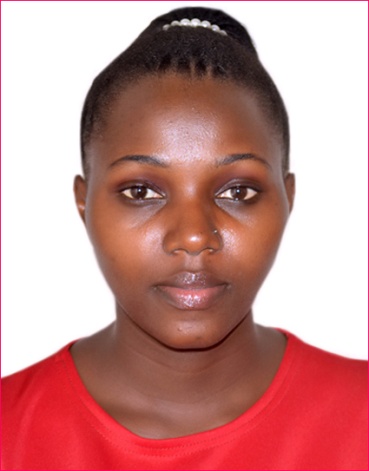 AGNES AGNES.364294@2freemail.com  OBJECTIVE: Seeking a position as a receptionist within your organization. Offers exceptional skills and knowledge.Education background Institution 					Year					AwardNkumba University Uganda                             2013-2016	 Bachelor of office management     and secretarial studies 	Baptist High School Kitebi		        2010-2011			 U.A.C.EWork experience Supervisor customer care: Crown Hotel Juba from 2016 April to date. Handling online bookings for conferences and accommodation Monitor the personnel daily for effective service deliveryMaking invoices and clearing receipts Replying emails and carry out after sale services Receptionist/ Telesales agent Scoop trust organization from 2013 November to April 2016Receive all calls while on duty Making follow up and closing of sales through telephones  Setting up appointments for field sales agents Recording of sales made per day Managing the stock in and out  Personal achievements Acted as a first aid volunteer Giving back to community as a member of Rotaract Uganda chapterCaptain of the school football team Secretary of the drama club 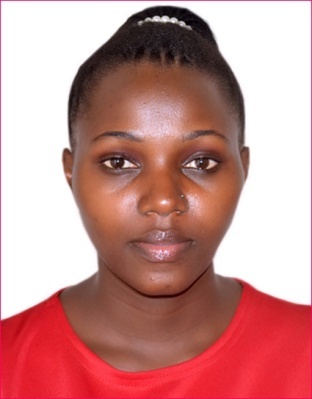 